ПАВЛОГРАДСЬКА  МІСЬКА  РАДАВИКОНАВЧИЙ  КОМІТЕТРОЗПОРЯДЖЕННЯМІСЬКОГО   ГОЛОВИПро створення комісії для встановлення ступеню  готовності доріг  перед  відкриттям маршрутів міста Павлоград   Згідно з ст. ст. 30, 40 Закону України «Про місцеве самоврядування в Україні», ст. 6 Закону України «Про автомобільний транспорт» (зі змінами), наказом Міністерства інфраструктури України від 15.07.2013 року № 480 «Про затвердження Порядку організації перевезень пасажирів та багажу автомобільним транспортом»: Створити комісію для встановлення ступеню  готовності доріг та дорожніх об’єктів  перед  відкриттям автобусних  маршрутів  міста і затвердити її персональний склад (додається).Комісії у період з 12.09.2018 р. по 12.11.2018 р. здійснити обстеження доріг та дорожніх об’єктів, на підставі якого скласти акт про готовність автобусного маршруту до відкриття із зазначенням дати його відкриття і здійснення пробного рейсу. За наявності недоліків зазначити в акті строки їх усунення і відповідальних за це осіб. У цьому разі автобусний маршрут відкривається з урахуванням строків усунення недоліків, зазначених в акті.Координацію роботи щодо виконання цього розпорядження покласти на сектор по роботі транспорту та зв’язку  (Львова), контроль  - на секретаря міської  ради Аматова Є.В.Міський голова					                             	             А.О. Вершина.                                                                    ЗАТВЕРДЖЕНО     Розпорядження міського голови     Від 12.09.2018 р. № 240-р СКЛАДкомісії для встановлення ступеню  готовності доріг та дорожніх об’єктів  перед  відкриттям автобусних  маршрутів  містаЗавідувач сектору по роботі транспорту та зв’язку                                                                                        		 О.С. Львова12  вересень   2018 р.м. Павлоград№ 240-рАматов Євгеній Вадимовичсекретар міської  ради, голова комісії Львова Ольга Сергіївна завідувач сектору по роботі транспорту та зв’язку, заступник голови комісіїЩокін  Артем Леонідович головний спеціаліст сектору по роботі транспорту та зв’язку,  секретар комісіїЗавгородній Андрій Юрійович Представникначальник управління комунального  господарства та будівництва постійна депутатська комісія з  питань  промисловості,  транспорту, зв’язку, підприємництва,  торгівлі та побутового обслуговування населення (за згодою)ПредставникПредставник управління Укртрансбезпеки  у Дніпропетровській області (за згодою) управління патрульної поліції в Дніпропетровській області Департаменту патрульної поліції Національної поліції України (за згодою)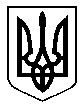 